St. Michael’s Primary School and Centre for Autism,Patrick Street,Trim,Co. Meath.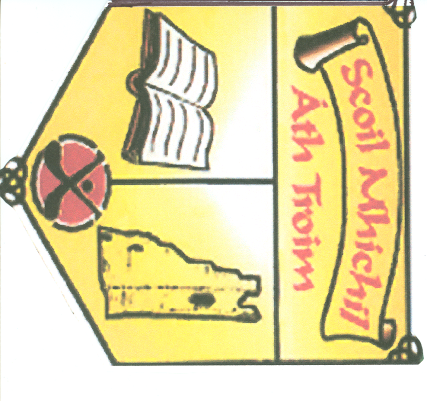 SCHOOL  IMPROVEMENT PLAN FOR LITERACYSchool Improvement Plan For LiteracySchool Improvement Plan For LiteracyStrengths Areas for ImprovementAlready  achieving a good  level of Literacy.Oxford Reading Tree is very successful.There is a well-stocked library and pupils take home a library book per week across all classes.Pupils are interested and engaged in reading and project work.We have a print rich environment.Draft, edit and redrafting are at the heart of the writing process.Support from special education team in school.Good cursive handwriting fostered.A variety of different teaching approaches used to cater for different learning styles.Results of assessments are used to inform teacher planning.Further develop our pupils’ reading skills and increase the number of pupils attaining above average in reading in annual standardised test.Adopt a more structured approach to teaching the writing genres.TargetsIncrease the percentage of pupils attaining above average ( 50th percentile) in standardised reading test by 5% over the next three years.Reduce the percentage of pupils achieving between the 3rd to 16th percentile in standardised reading tests  by 3% over the next three years.TargetsIncrease the percentage of pupils attaining above average ( 50th percentile) in standardised reading test by 5% over the next three years.Reduce the percentage of pupils achieving between the 3rd to 16th percentile in standardised reading tests  by 3% over the next three years.ActionsDEAR to be introduced daily for ten minutes.Creative Writing Display Wall  to be introduced where work from each class will be displayed for a fortnight.One hour increase in time given to literacy each week.Acquisition of further sets of novels with each class reading three of four novels each year.SESE- Introduction of new SESE textbooks ( Small World) initially at 3rd and 4th class levels to be extended to 5th and 6th classes in 2014-2015.More structured approach to teaching of writing genres. All six writing genres will be taught each  year .Term 1: Recount and Narrative Writing.Term 2: Procedural and Report writing.Term 3: Explanation  and Persuasive WritingSamples of pupils’ written work in each genre will be displayed.SALF folders will be introduced to encourage pupils to be more actively involved in assessing their own work.Introduction of Paired Reading within classes and Buddy Reading between junior and senior classes.Principal and Deputy Principal to attend CPD Literacy courses.Monitoring/EvaluationWhen?   Ongoing evaluation of progress and  successful implementation of plan at staff meetings.      Review Dates:- June 2013.                             June 2014.                             June 2015.Who ?All staff.How?Teachers’ observations/designed tasks, pupil work samples, standardised tests scores,  self assessment folders and feedback from parents/pupils.Success  CriteriaSuccess will be based on the achievement of our targets.